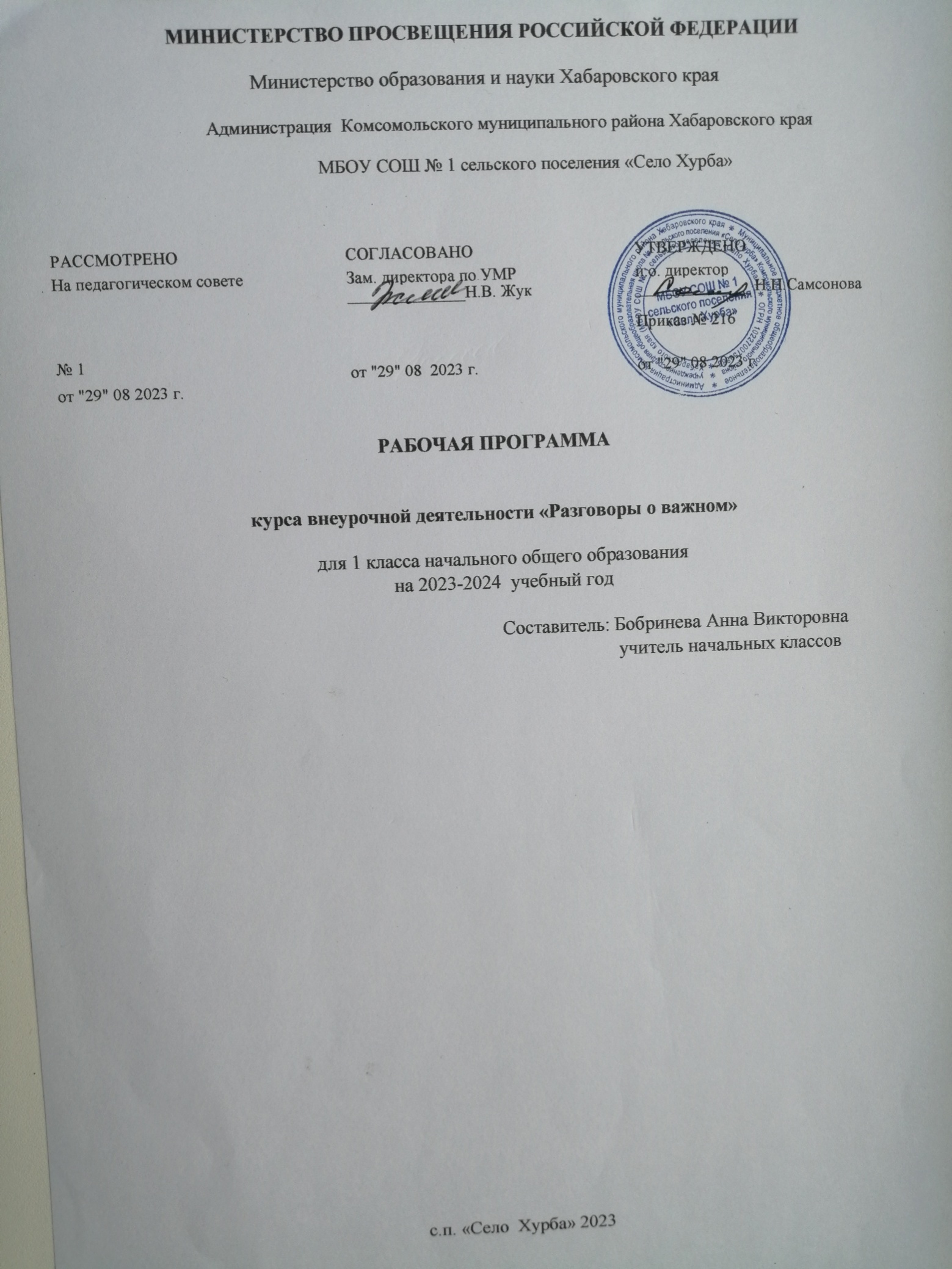 ПОЯСНИТЕЛЬНАЯ ЗАПИСКАРабочая программа данного учебного курса внеурочной деятельности разработана в соответствии с требованиями:Федерального закона от 29.12.2012 № 273 «Об образовании в Российской Федерации»;Приказа Минпросвещения от 31.05.2021 № 286 «Об утверждении федерального государственного образовательного стандарта начального общего образования»;Методических рекомендаций по использованию и включению в содержание процесса обучения и воспитания государственных символов Российской Федерации, направленных письмом Минпросвещения от 15.04.2022 № СК-295/06;Методических рекомендаций по уточнению понятия и содержания внеурочной деятельности в рамках реализации основных общеобразовательных программ, в том числе в части проектной деятельности, направленных письмом Минобрнауки от 18.08.2017 № 09-1672;Стратегии развития воспитания в Российской Федерации на период до 2025 года, утвержденной распоряжением Правительства от 29.05.2015 № 996-р; СП 2.4.3648-20;СанПиН 1.2.3685-21;основной образовательной программы НОО. 	Цель курса: формирование взглядов школьников на основе национальных ценностей через изучение центральных тем – патриотизм, гражданственность, историческое просвещение, нравственность, экология.Основными задачи:воспитание активной гражданской позиции, духовно-нравственное и патриотическое воспитание на основе национальных ценностей;совершенствование навыков общения со сверстниками и коммуникативных умений;повышение общей культуры обучающихся, углубление их интереса к изучению и сохранению истории и культуры родного края, России;развитие навыков совместной деятельности со сверстниками, становление качеств, обеспечивающих успешность участия в коллективной деятельности;формирование культуры поведения в информационной среде.Учебный курс предназначен для обучающихся 1-х классов; рассчитан на 1 час в неделю/33 часа в год.Форма организации: дискуссионный клуб.Содержание курса внеурочной деятельности	Темы занятий приурочены к государственным праздникам, знаменательным датам, традиционным праздникам, годовщинам со дня рождения известных людей – ученых, писателей, государственных деятелей и деятелей культуры:День знаний Наша страна – РоссияДень пожилого человекаДень учителя День отца День музыкиТрадиционные семейные ценностиДень народного единстваМы разные, мы вместеДень материСимволы РоссииДень добровольцаДень Героев ОтечестваДень КонституцииРождество Цифровая безопасность и гигиена школьникаДень снятия блокады ЛенинградаДень Российской наукиРоссия и мирДень защитника ОтечестваМеждународный женский день День воссоединения Крыма с РоссиейВсемирный день театраДень космонавтики. Мы – первые Память о геноциде советского народа нацистами и их пособникамиДень ЗемлиДень ТрудаДень Победы. Бессмертный полкДень детских общественных организацийРоссия – страна возможностейПланируемые результаты освоения курса внеурочной деятельностиЛичностные результаты:становление ценностного отношения к своей Родине – России;осознание своей этнокультурной и российской гражданской идентичности;сопричастность к прошлому, настоящему и будущему своей страны и родного края;уважение к своему и другим народам;первоначальные представления о человеке как члене общества, о правах и ответственности, уважении и достоинстве человека, о нравственно-этических нормах поведения и правилах межличностных отношений;признание индивидуальности каждого человека;проявление сопереживания, уважения и доброжелательности;неприятие любых форм поведения, направленных на причинение физического и морального вреда другим людям;бережное отношение к природе;неприятие действий, приносящих вред природе.Метапредметные результатыбазовые логические действия:сравнивать объекты, устанавливать основания для сравнения, устанавливать аналогии;объединять части объекта (объекты) по определенному признаку;определять существенный признак для классификации, классифицировать предложенные объекты;находить закономерности и противоречия в рассматриваемых фактах, данных и наблюдениях на основе предложенного педагогическим работником алгоритма;выявлять недостаток информации для решения учебной (практической) задачи на основе предложенного алгоритма;устанавливать причинно-следственные связи в ситуациях, поддающихся непосредственному наблюдению или знакомых по опыту, делать выводы;базовые исследовательские действия:определять разрыв между реальным и желательным состоянием объекта (ситуации) на основе предложенных педагогическим работником вопросов;с помощью педагогического работника формулировать цель, планировать изменения объекта, ситуации;сравнивать несколько вариантов решения задачи, выбирать наиболее подходящий (на основе предложенных критериев);проводить по предложенному плану опыт, несложное исследование по установлению особенностей объекта изучения и связей между объектами (часть – целое, причина – следствие);формулировать выводы и подкреплять их доказательствами на основе результатов проведенного наблюдения (опыта, измерения, классификации, сравнения, исследования);прогнозировать возможное развитие процессов, событий и их последствия в аналогичных или сходных ситуациях;работа с информацией:выбирать источник получения информации;согласно заданному алгоритму находить в предложенном источнике информацию, представленную в явном виде;распознавать достоверную и недостоверную информацию самостоятельно или на основании предложенного педагогическим работником способа ее проверки;соблюдать с помощью взрослых (педагогических работников, -	родителей (законных представителей) несовершеннолетних обучающихся) правила информационной безопасности при поиске информации в интернете;анализировать и создавать текстовую, видео-, графическую, звуковую информацию в соответствии с учебной задачей;самостоятельно создавать схемы, таблицы для представления информации.Овладение универсальными учебными коммуникативными действиями:общение:воспринимать и формулировать суждения, выражать эмоции в соответствии с целями и условиями общения в знакомой среде;проявлять уважительное отношение к собеседнику, соблюдать правила ведения диалога и дискуссии;признавать возможность существования разных точек зрения;корректно и аргументировано высказывать свое мнение;строить речевое высказывание в соответствии с поставленной задачей;создавать устные и письменные тексты (описание, рассуждение, повествование);готовить небольшие публичные выступления;подбирать иллюстративный материал (рисунки, фото, плакаты) к тексту выступления;совместная деятельность:формулировать краткосрочные и долгосрочные цели (индивидуальные с учетом участия в коллективных задачах) в стандартной (типовой) ситуации на основе предложенного формата планирования, распределения промежуточных шагов и сроков;принимать цель совместной деятельности, коллективно строить действия по ее достижению: распределять роли, договариваться, обсуждать процесс и результат совместной работы;проявлять готовность руководить, выполнять поручения, подчиняться;ответственно выполнять свою часть работы;оценивать свой вклад в общий результат;выполнять совместные проектные задания с опорой на предложенные образцы.Овладение универсальными учебными регулятивными действиями:самоорганизация:планировать действия по решению учебной задачи для получения результата;выстраивать последовательность выбранных действий;самоконтроль:устанавливать причины успеха/неудач учебной деятельности;корректировать свои учебные действия для преодоления ошибок.Предметные результатыСформировано представление:о политическом устройстве Российского государства, его институтах, их роли в жизни общества, о его важнейших законах; о базовых национальных российских ценностях;символах государства — Флаге, Гербе России, о флаге и гербе субъекта Российской Федерации, в котором находится образовательное учреждение;институтах гражданского общества, о возможностях участия граждан в общественном управлении; правах и обязанностях гражданина России;народах России, об их общей исторической судьбе, о единстве народов нашей страны; национальных героях и важнейших событиях истории России и ее народов;религиозной картине мира, роли традиционных религий в развитии Российского государства, в истории и культуре нашей страны;возможном негативном влиянии на морально-психологическое состояние человека компьютерных игр, кино, телевизионных передач, рекламы;нравственных основах учебы, ведущей роли образования, труда и значении творчества в жизни человека и общества;роли знаний, науки, современного производства в жизни человека и общества;единстве и взаимовлиянии различных видов здоровья человека: физического, нравственного (душевного), социально-психологического (здоровья семьи и школьного коллектива);влиянии нравственности человека на состояние его здоровья и здоровья окружающих его людей; душевной и физической красоте человека;важности физической культуры и спорта для здоровья человека, его образования, труда и творчества;активной роли человека в природе.Сформировано ценностное отношение:к русскому языку как государственному, языку межнационального общения; своему национальному языку и культуре;семье и семейным традициям;учебе, труду и творчеству;своему здоровью, здоровью родителей (законных представителей), членов своей семьи, педагогов, сверстников;природе и всем формам жизни.Сформирован интерес:к чтению, произведениям искусства, театру, музыке, выставкам и т. п.;общественным явлениям, понимать активную роль человека в обществе;государственным праздникам и важнейшим событиям в жизни России, в жизни родного города;природе, природным явлениям и формам жизни;художественному творчеству.Сформированы умения:устанавливать дружеские взаимоотношения в коллективе, основанные на взаимопомощи и взаимной поддержке;проявлять бережное, гуманное отношение ко всему живому;соблюдать общепринятые нормы поведения в обществе;распознавать асоциальные поступки, уметь противостоять им; проявлять отрицательное отношение к аморальным поступкам, грубости, оскорбительным словам и действиям.ТЕМАТИЧЕСКОЕ   ПЛАНИРОВАНИЕПОДГОТОВКА УЧИТЕЛЯ К РЕАЛИЗАЦИИ ПРОГРАММЫ Внеурочное занятие проходит каждый понедельник. Оно начинается поднятием Государственного флага Российской Федерации, слушанием (исполнением) Государственного гимна Российской Федерации. Затем участники расходятся по своим классам, где проходит тематическая часть занятия.  Сценарий внеурочного занятия рассчитан на 30 минут общения учителя с обучающимися. К каждому занятию разработаны методические материалы для учителя.  При подготовке к занятию учитель должен внимательно ознакомиться со сценарием и понять логику содержания занятия. Сценарий состоит из   трех структурных частей: 1 часть — мотивационная, 2 часть — основная, 3 часть — заключительная. На каждую часть дано рекомендуемое время проведения. Цель мотивационной части занятия (3-5 минут) — предъявление обучающимся темы занятия, выдвижение мотива его проведения. Эта часть обычно начинается с рассматривания видеоматериала, обсуждение которого является введением в дальнейшую содержательную часть занятия.  Основная часть (до 20 минут) строится как сочетание разнообразной деятельности обучающихся: интеллектуальной (работа с представленной информацией), коммуникативной (беседы, обсуждение видеоролика, создание описаний, рассуждений), практической (решение конкретных практических задач), игровой (дидактическая и ролевая игра), творческой (обсуждение воображаемых ситуаций, художественная деятельность). В заключительной части подводятся итоги занятия и рассматривается творческое задание. Учитель должен ознакомиться с методическими рекомендациями, которые даются в каждом сценарии, что поможет ему осознанно принять цель занятия, его содержание и структуру. ЦИФРОВЫЕ ОБРАЗОВАТЕЛЬНЫЕ РЕСУРСЫ И РЕСУРСЫ СЕТИ ИНТЕРНЕТhttps://razgovor.edsoo.ru/ №Тема занятияКоличество часовДата изученияФорма проведения занятияЭлектронные (цифровые) образовательные ресурсыСентябрьСентябрьСентябрьСентябрьСентябрь1День знаний. 1Эвристическая беседа, интерактивные задания и игры, работа с видеоматериалами; совместная деятельность детей.https://razgovor.edsoo.ru/2Там, где Россия1Эвристическая беседа, интерактивные задания и игры, работа с видеоматериалами; совместная деятельность детей.https://razgovor.edsoo.ru/3165 летие со дня рождения К. Э. Циолковского1Эвристическая беседа, интерактивные задания и игры, работа с видеоматериалами; совместная деятельность детей.https://razgovor.edsoo.ru/4Избирательная система России1Эвристическая беседа, интерактивные задания и игры, работа с видеоматериалами; совместная деятельность детей.https://razgovor.edsoo.ru/ОктябрьОктябрьОктябрьОктябрьОктябрь5День учителя (советники по воспитанию)1Эвристическая беседа, интерактивные задания и игры, работа с видеоматериалами; совместная деятельность детей.https://razgovor.edsoo.ru//6О взаимоотношениях в коллективе1Эвристическая беседа, интерактивные задания и игры, работа с видеоматериалами; совместная деятельность детей.https://razgovor.edsoo.ru//7По ту сторону экрана1Эвристическая беседа, интерактивные задания и игры, работа с видеоматериалами; совместная деятельность детей.https://razgovor.edsoo.ru//8День спецназа1Эвристическая беседа, интерактивные задания и игры, работа с видеоматериалами; совместная деятельность детей.https://razgovor.edsoo.ru//НоябрьНоябрьНоябрьНоябрьНоябрь9День народного единства1Эвристическая беседа, интерактивные задания и игры, работа с видеоматериалами; совместная деятельность детей.https://razgovor.edsoo.ru/10Россия – взгляд в будущее1Эвристическая беседа, интерактивные задания и игры, работа с видеоматериалами; совместная деятельность детей.https://razgovor.edsoo.ru/11День матери1Творческая мастерскаяhttps://razgovor.edsoo.ru/12Что такое Родина?1Эвристическая беседа, интерактивные задания и игры, работа с видеоматериалами; совместная деятельность детей.https://razgovor.edsoo.ru/ДекабрьДекабрьДекабрьДекабрьДекабрь13Мы вместе.1Групповое обсуждениеhttps://razgovor.edsoo.ru/14Главный закон страны1Эвристическая беседа, интерактивные задания и игры, работа с видеоматериалами; совместная деятельность детей.https://razgovor.edsoo.ru/15Герои нашего времени1Эвристическая беседа, интерактивные задания и игры, работа с видеоматериалами; совместная деятельность детей.https://razgovor.edsoo.ru/16«Новый год – традиции праздника разных народов России»1Эвристическая беседа, интерактивные задания и игры, работа с видеоматериалами; совместная деятельность детей.https://razgovor.edsoo.ru/ЯнварьЯнварьЯнварьЯнварьЯнварь17От «А» до «Я». 450 лет «Азбуке» Ивана Федорова1Эвристическая беседа, интерактивные задания и игры, работа с видеоматериалами; совместная деятельность детей.https://razgovor.edsoo.ru/18Налоговая грамотность1Эвристическая беседа, интерактивные задания и игры, работа с видеоматериалами; совместная деятельность детей.https://razgovor.edsoo.ru/19Непокоренные (блокада Ленинграда)1Эвристическая беседа, интерактивные задания и игры, работа с видеоматериалами; совместная деятельность детей.https://razgovor.edsoo.ru/ФевральФевральФевральФевральФевраль20Союзники России1Эвристическая беседа, интерактивные задания и игры, работа с видеоматериалами; совместная деятельность детей. Викторинаhttps://razgovor.edsoo.ru/21Менделеев. 190 лет со дня рождения1Эвристическая беседа, интерактивные задания и игры, работа с видеоматериалами; совместная деятельность детей. Викторинаhttps://razgovor.edsoo.ru/22День первооткрывателя1Литературная гостиная: конкурс стиховhttps://razgovor.edsoo.ru/23День защитника Отечества1Эвристическая беседа, интерактивные задания и игры, работа с видеоматериалами; совместная деятельность детей.https://razgovor.edsoo.ru/МартМартМартМартМарт24Как найти свое место в обществе?1Творческий концертhttps://razgovor.edsoo.ru/25Всемирный фестиваль молодежи1Эвристическая беседа, интерактивные задания и игры, работа с видеоматериалами; совместная деятельность детей.https://razgovor.edsoo.ru/26Первым делом самолеты…. О гражданской авиацииЭвристическая беседа, интерактивные задания и игры, работа с видеоматериалами; совместная деятельность детей.https://razgovor.edsoo.ru/27Крым – дорога домой1Эвристическая беседа, интерактивные задания и игры, работа с видеоматериалами; совместная деятельность детей.https://razgovor.edsoo.ru/АпрельАпрельАпрельАпрельАпрель28Россия – здоровая держава1Эвристическая беседа, интерактивные задания и игры, работа с видеоматериалами; совместная деятельность детей.https://razgovor.edsoo.ru/29Цирк! Цирк! Цирк!1Эвристическая беседа, интерактивные задания и игры, работа с видеоматериалами; совместная деятельность детей. Конкурс стиховhttps://razgovor.edsoo.ru/30«Вижу Землю»1Эвристическая беседа, интерактивные задания и игры, работа с видеоматериалами; совместная деятельность детей.https://razgovor.edsoo.ru/31215 лет со дня рождения Гоголя1Эвристическая беседа, интерактивные задания и игры, работа с видеоматериалами; совместная деятельность детей.https://razgovor.edsoo.ru/МайМайМайМайМай32Экологичное потребление1Эвристическая беседа, интерактивные задания и игры, работа с видеоматериалами; совместная деятельность детей.https://razgovor.edsoo.ru/33Труд крут!1Эвристическая беседа, интерактивные задания и игры, работа с видеоматериалами; совместная деятельность детей.https://razgovor.edsoo.ru/34Урок памяти1Эвристическая беседа, интерактивные задания и игры, работа с видеоматериалами; совместная деятельность детей.https://razgovor.edsoo.ru/